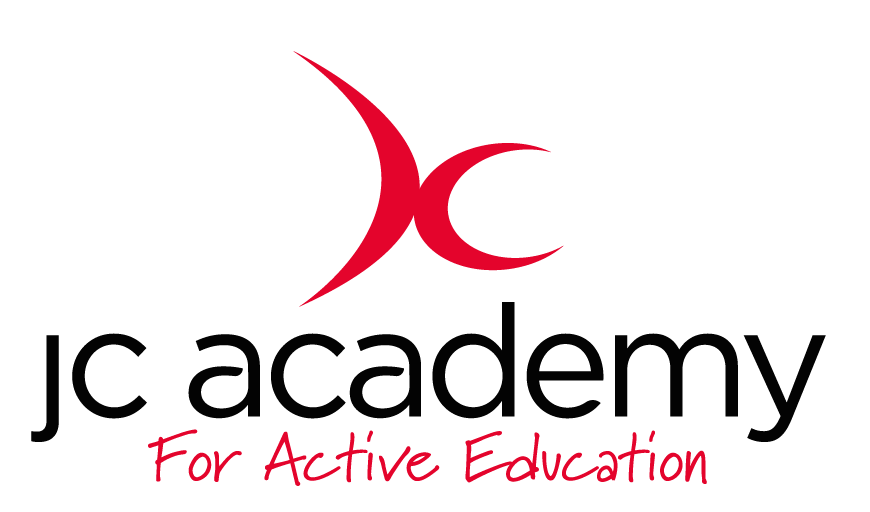 Class: year 6Lesson: tag rugby      week 5: set piecesLesson Objective:To be able to understand and apply knowledge of basic set pieces in tag rugby.Resources:Rugby balls x15Cones x10 of each colour Bibs x15Warm Up:Self-lead warm up: the students will help come up with ideas of how to warm up safely and correctly, including static and dynamic stretches. Coaching Points:Speaking/listening skillsIncrease HR Prepare body for exerciseSafety Points:Spacial awareness Environment checkedEquipment checkedMain Activity: (Including teaching/Coaching Points/Include any diagrams)Recap of last week’s lesson, then an explanation/demonstration how to form a basic line out shape on how ensure they work efficiently. In groups work on how to set up a line out and practise to get it efficient.   Game related: line out races- coach shouts a number 1-4, that person catches the ball, then must run to end zone, points for the winners. Recaps of each part of the session and also ABC’s throughout. Coaching points:Position of hands on catchTeamwork Understand of each person role in a line out Communication Safety Points:Spacial awareness Environment checked Equipment checkedWarm Down:Self-lead cool down: students will be asked for ideas of how to cool down correctly, moving freely.  Coaching Points:Lower HRReduce lactic acid Help bring them down to a rest to prepare for remaining lessons.Safety Points:Spacial awareness Environment checked. Plenary:Working/ revising each section of tag rugby, insuring complete understanding of how a line out works and each person job within the lineout. The following lesson will recap dribbling and passing to improve techniques. RED: they are able to complete the basic tasks within the session but requires constant help or 121’s. They however are unable to complete many other tasks. AMBER: they should be able to work through each section of the session without much help or assistance and have a competent understanding of how the line outs work. GREEN: they should be able to excel at each part of the session, and are giving help the lower abilities (red) to progress into the next level. 